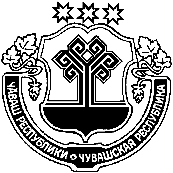 В соответствии со статьей 28 Федерального закона от 06 октября 2003 года  № 131-ФЗ «Об общих принципах организации местного самоуправления в Российской Федерации», Уставом Красночетайского района Чувашской Республики,  Положением о порядке проведения публичных слушаний и общественных обсуждений на территории Красночетайского района утвержденным решением Собрания депутатов Красночетайского района Чувашской Республики от 29 марта 2019 года № 03 Собрание депутатов Красночетайского района р е ш и л о:1. Вынести на публичные слушания вопрос о преобразовании муниципальных образований путем объединения всех поселений, входящих в состав Красночетайского района Чувашской Республики: Красночетайского района Чувашской Республики: Акчикасинского сельского поселения Красночетайского района Чувашской Республики, Атнарского сельского поселения Красночетайского района Чувашской Республики, Большеатменского сельского поселения Красночетайского района Чувашской Республики, Испуханского сельского поселения Красночетайского района Чувашской Республики, Красночетайского сельского поселения Красночетайского района Чувашской Республики, Пандиковского сельского поселения Красночетайского района Чувашской Республики, Питеркинского сельского поселения Красночетайского района Чувашской Республики, Староатайского сельского поселения Красночетайского района Чувашской Республики, Хозанкинского сельского поселения Красночетайского района Чувашской Республики, Штанашского сельского поселения Красночетайского района Чувашской Республики и наделения вновь образованного муниципального образования статусом муниципального округа с наименованием Красночетайский муниципальный округ Чувашской Республики с административным центром: село Красные Четаи.2. Назначить проведение публичных слушаний по вопросу о преобразовании муниципальных образований на 29 декабря 2021 года в 17 часов 00 минут.3. Место проведения публичных слушаний: зал заседаний администрации Красночетайского района Чувашской Республики.4. Определить, что  внесение и учет предложений, участие граждан в обсуждении вопроса, указанного в пункте 1 настоящего Решения осуществляется в порядке, определенном для внесения и учета предложений, участия граждан в обсуждении проектов муниципальных правовых актов, выносимых на публичные слушания, установленном в  Положениии о порядке проведения публичных слушаний и общественных обсуждений на территории Красночетайского района утвержденным решением Собрания депутатов Красночетайского района Чувашской Республики от 29 марта 2019 года № 03 5. Возложить подготовку и проведение публичных слушаний на главу администрации Красночетайского района Чувашской Республики. 6. Обеспечить обнародование в соответствии с Уставом Красночетайского района Чувашской Республики, опубликование в информационном издании «Вестник Красночетайского района» и размещение на официальном сайте Красночетайского района Чувашской Республики в информационно-телекоммуникационной сети Интернет, в районной газете «Наша жизнь»  настоящего решения и проекта решения Собрания депутатов Красночетайского района Чувашской Республики «О согласии на преобразование муниципальных образований путем объединения всех поселений, входящих в состав Красночетайского района Чувашской Республики, и наделения вновь образованного муниципального образования статусом муниципального округа с наименованием Красночетайский муниципальный округ Чувашской Республики с административным центром: село Красные Четаи».7. Настоящее решение вступает в силу после его официального опубликования в информационном издании «Вестник Красночетайского района».ГлаваКрасночетайского района                                                                                   В.П. Ярайкин                                               ЧУВАШСКАЯ РЕСПУБЛИКА СОБРАНИЕ ДЕПУТАТОВ КРАСНОЧЕТАЙСКОГО РАЙОНАЧĂВАШ РЕСПУБЛИКИХĔРЛĔ ЧУТАЙ  РАЙОНĔНДЕПУТАТСЕН ПуХăВĕРЕШЕНИЕ 09.12.2021  № 08с. Красные ЧетаиЙЫШĂНУ 09.12.2021  08  №                           Хĕрлĕ Чутай  салиО назначении публичных слушаний                    по вопросу о преобразовании муниципальных образований путем объединения всех поселений, входящих                 в состав Красночетайского района Чувашской Республики, и наделения вновь образованного муниципального образования статусом муниципального округа с наименованием Красночетайский муниципальный округ Чувашской Республики с административным центром: село Красные Четаи